Resim 1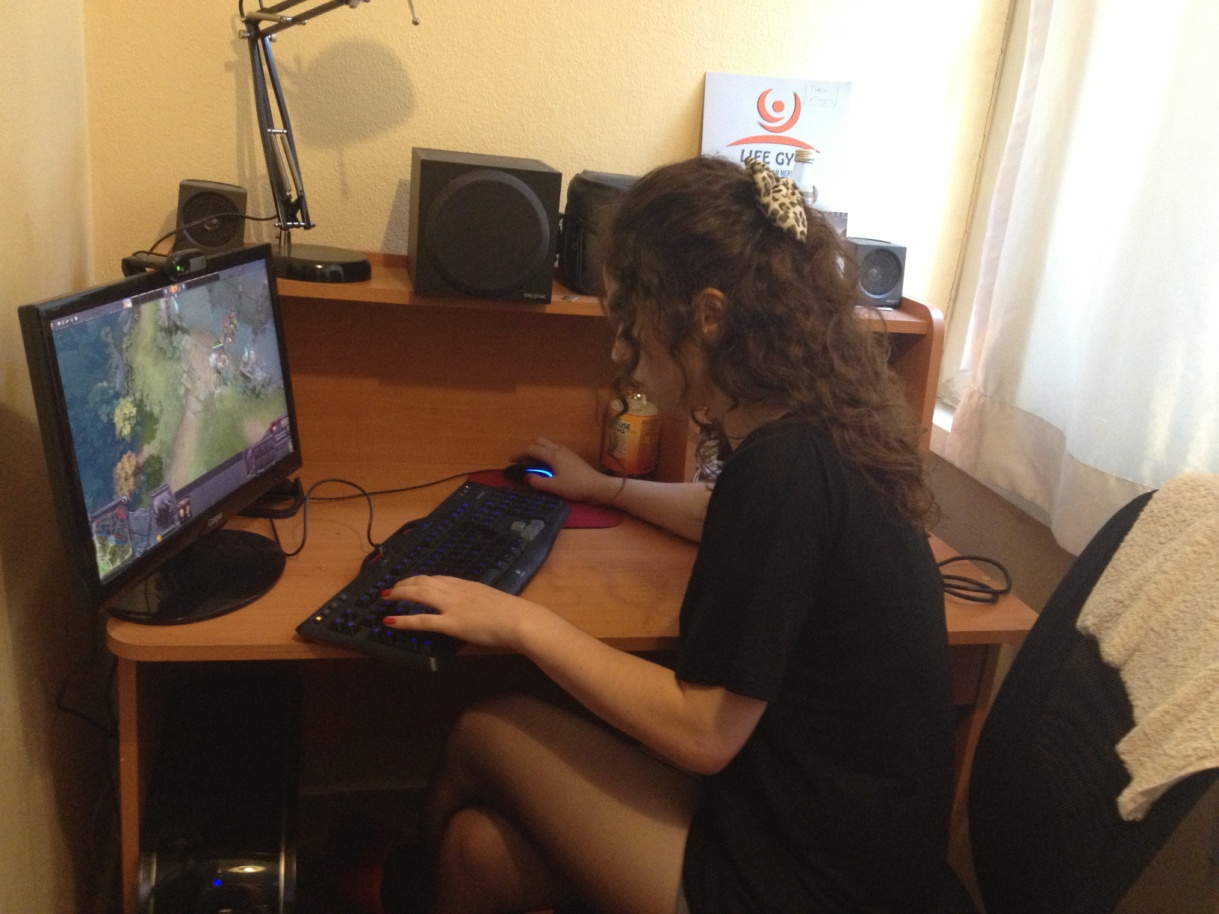 Resim 2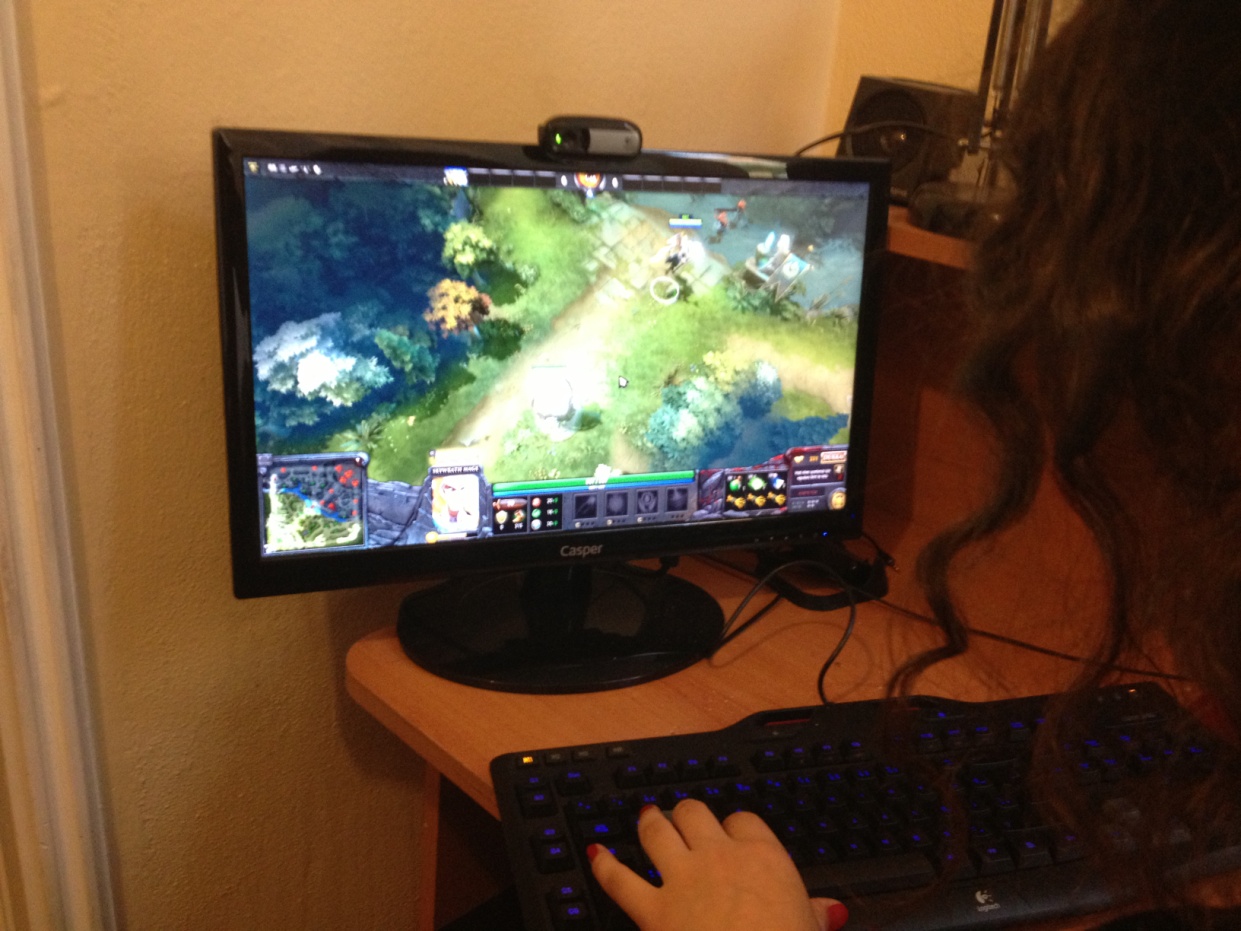 Resim 3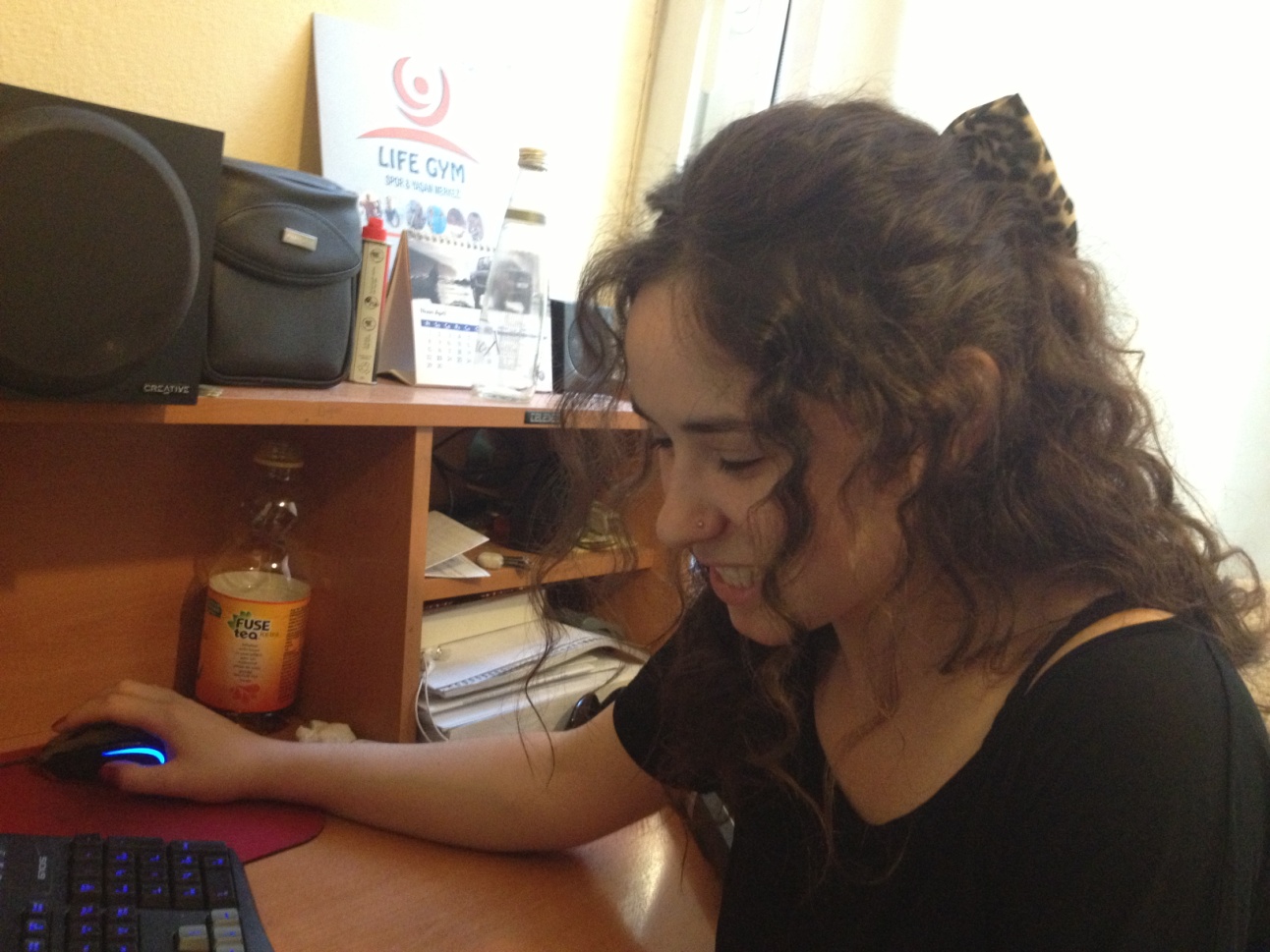 Resim 4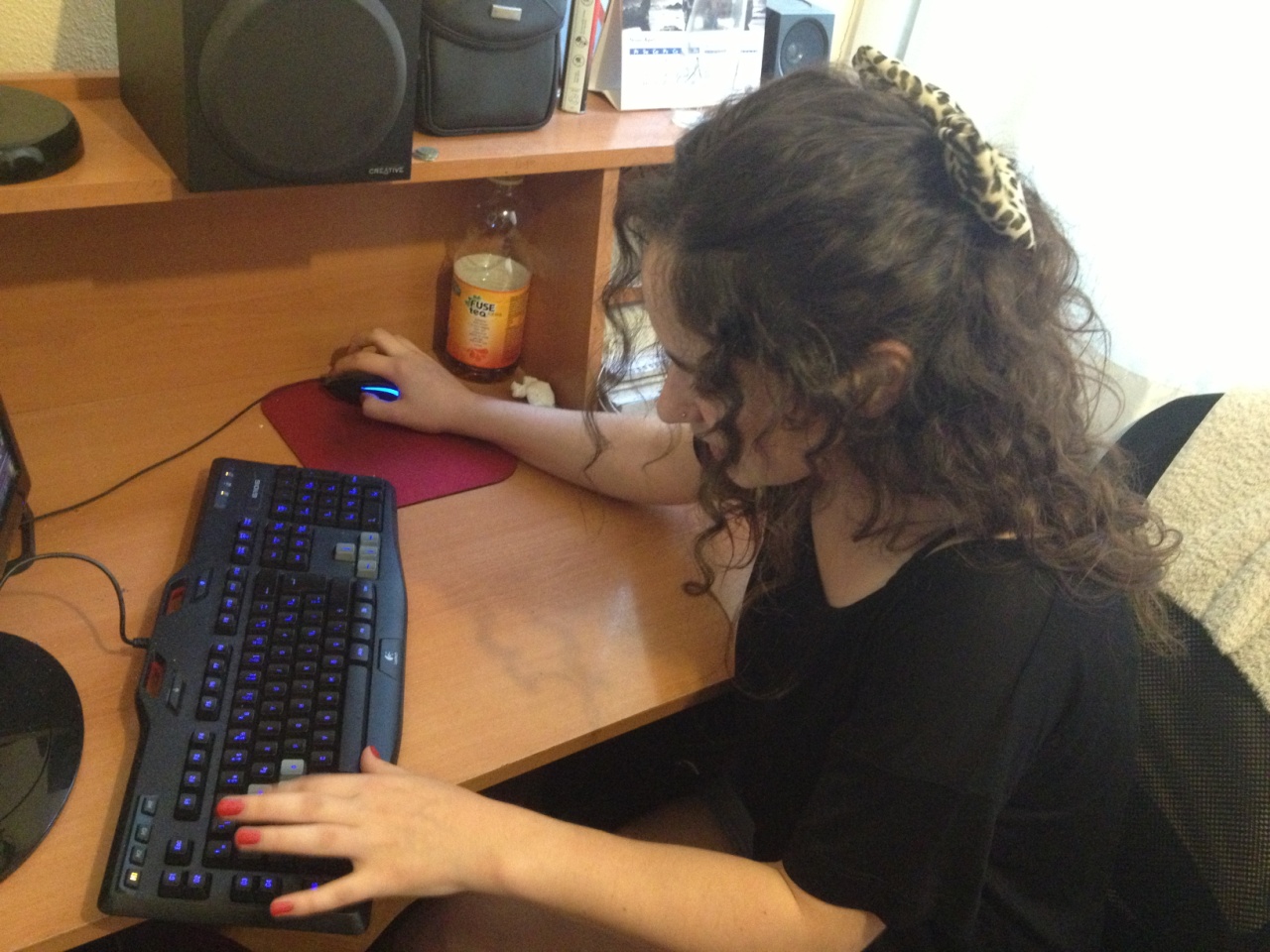 Resim 5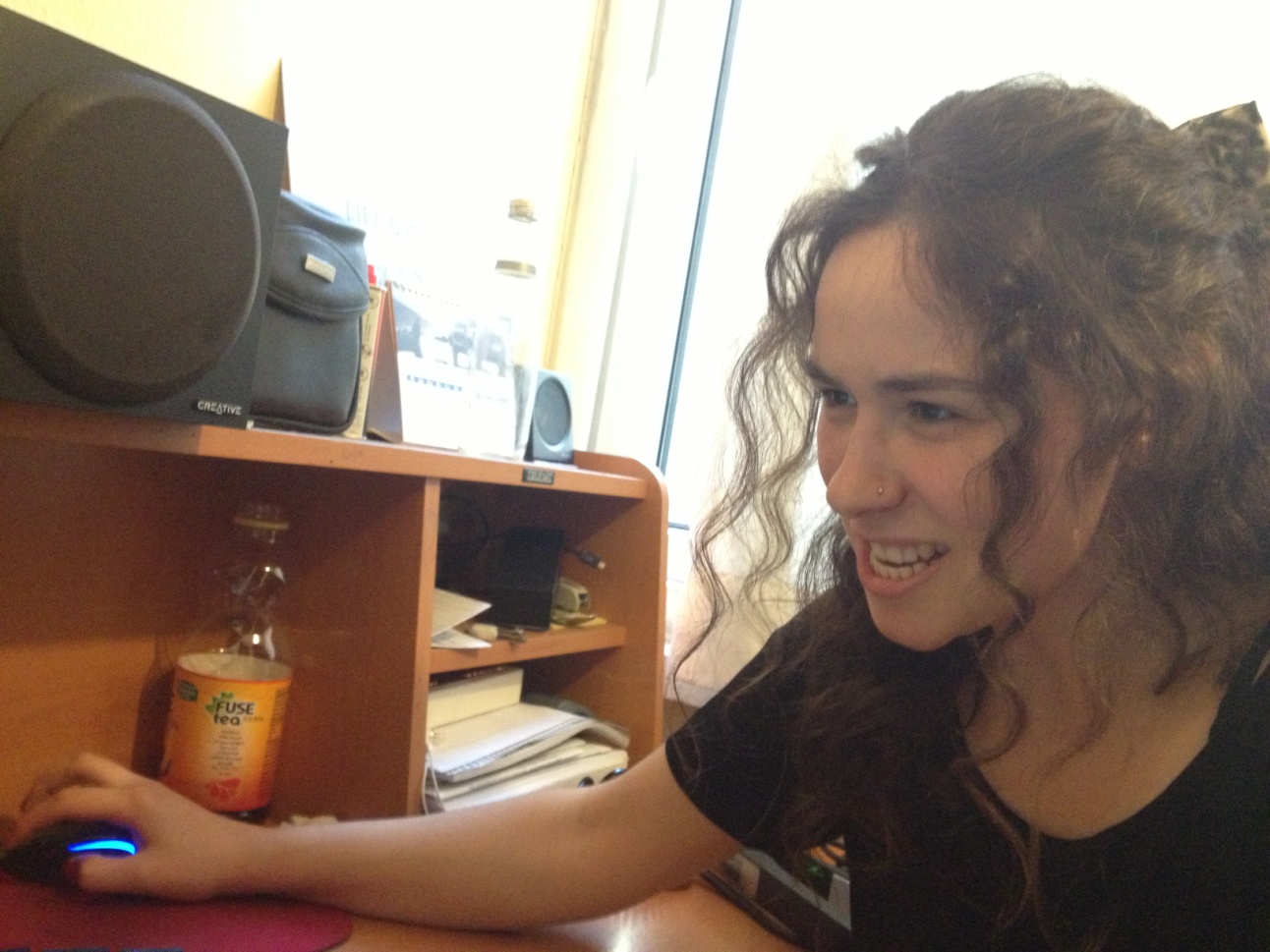 Resim 6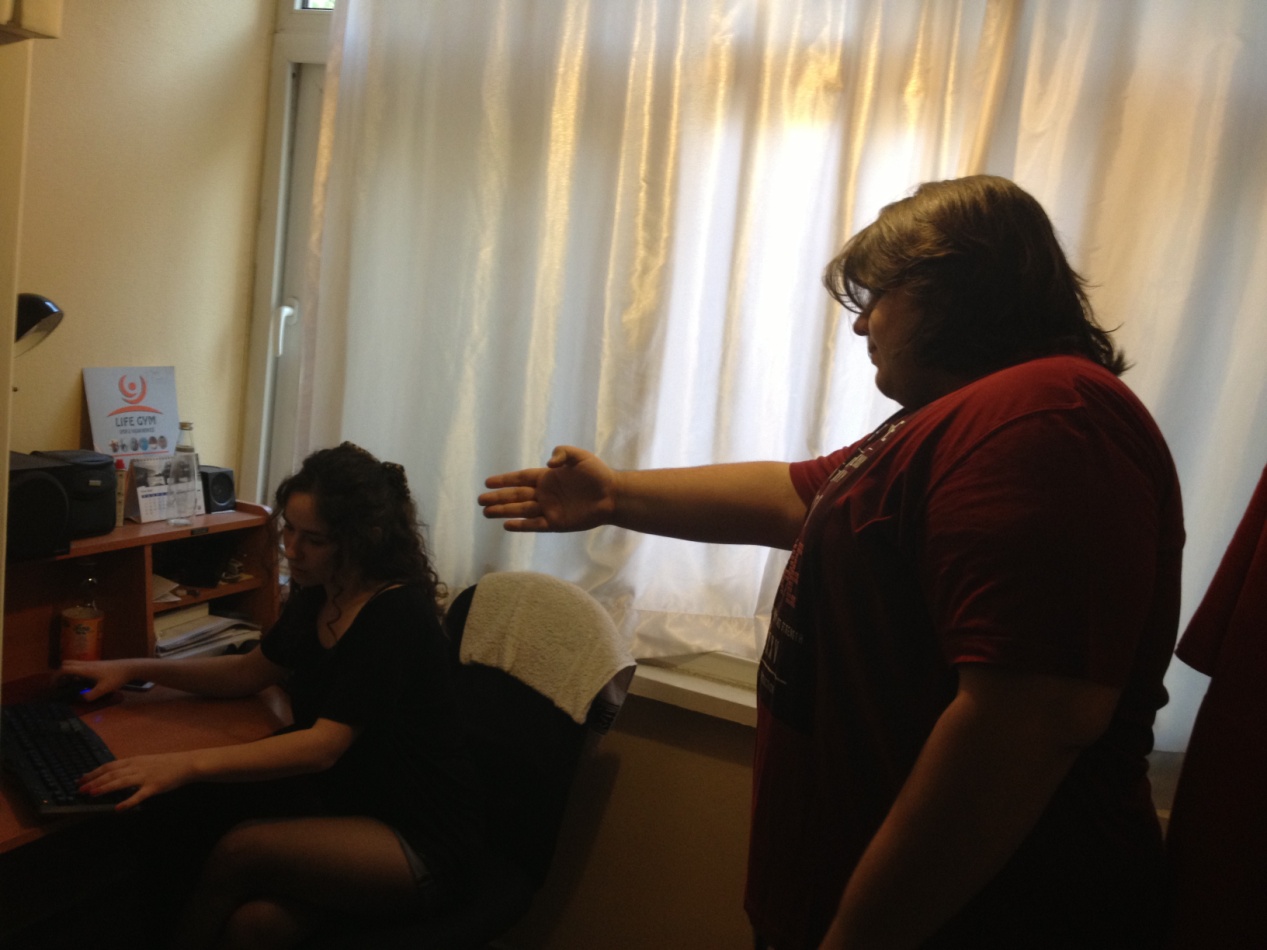 Resim 7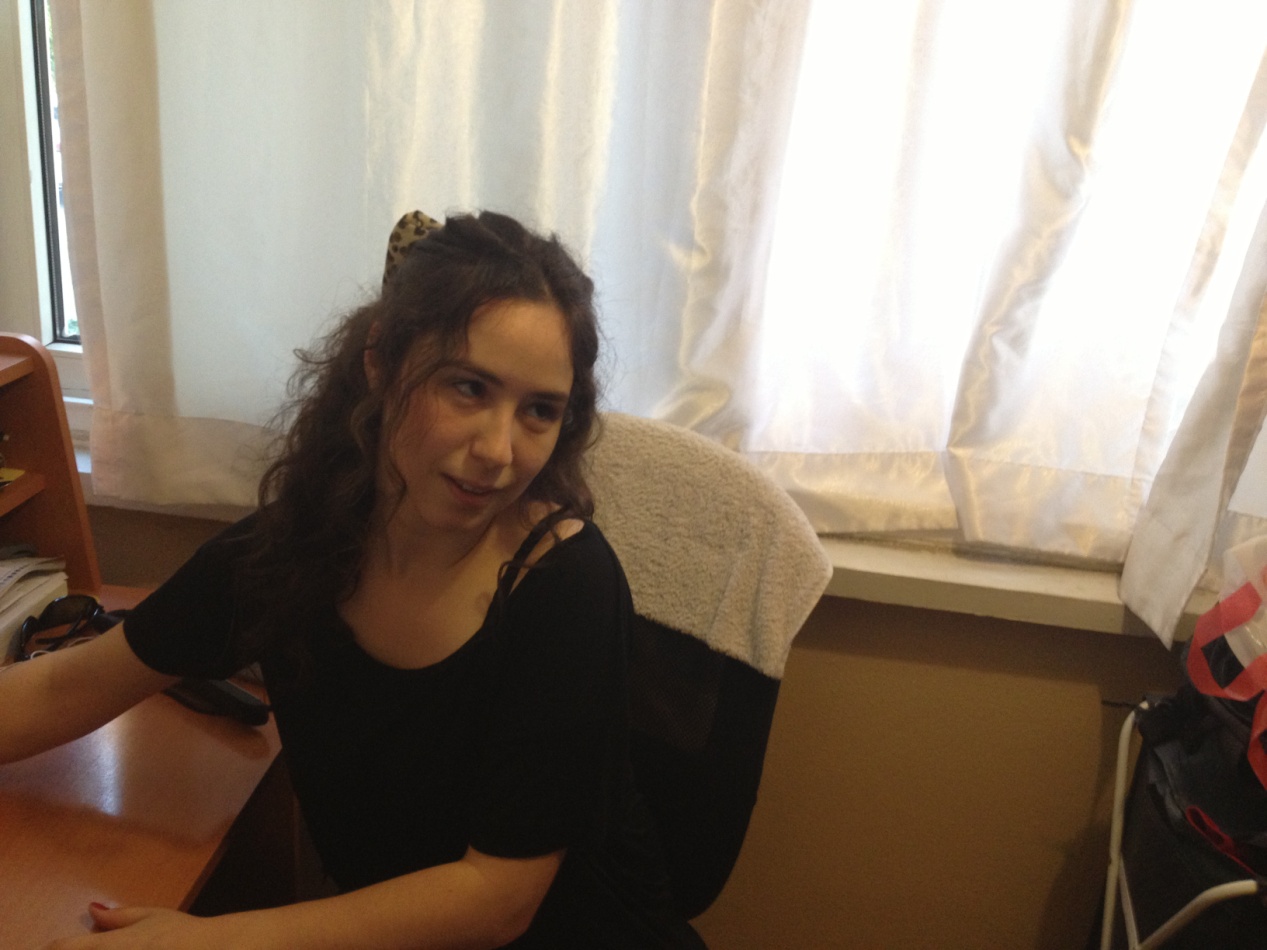 Resim 8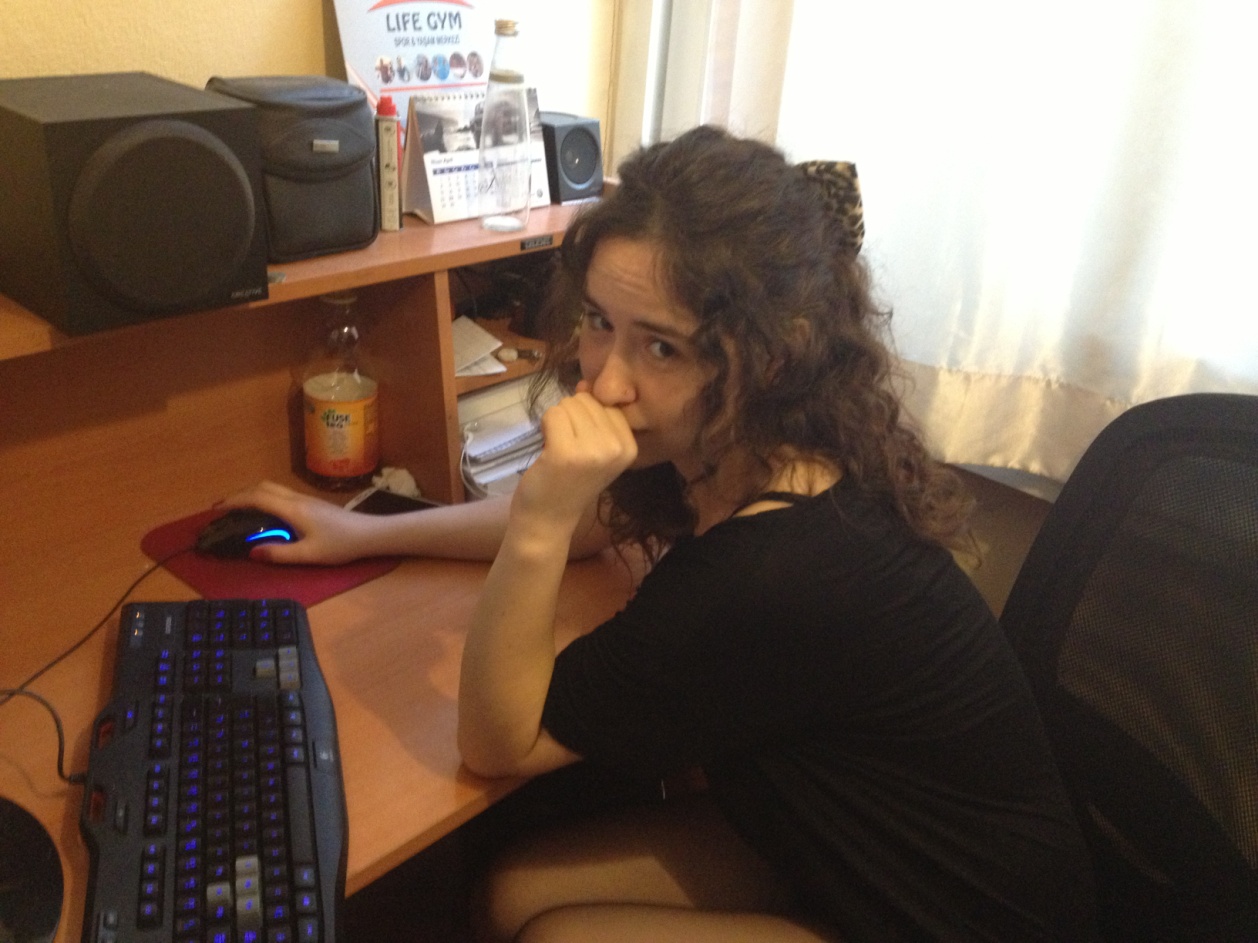 